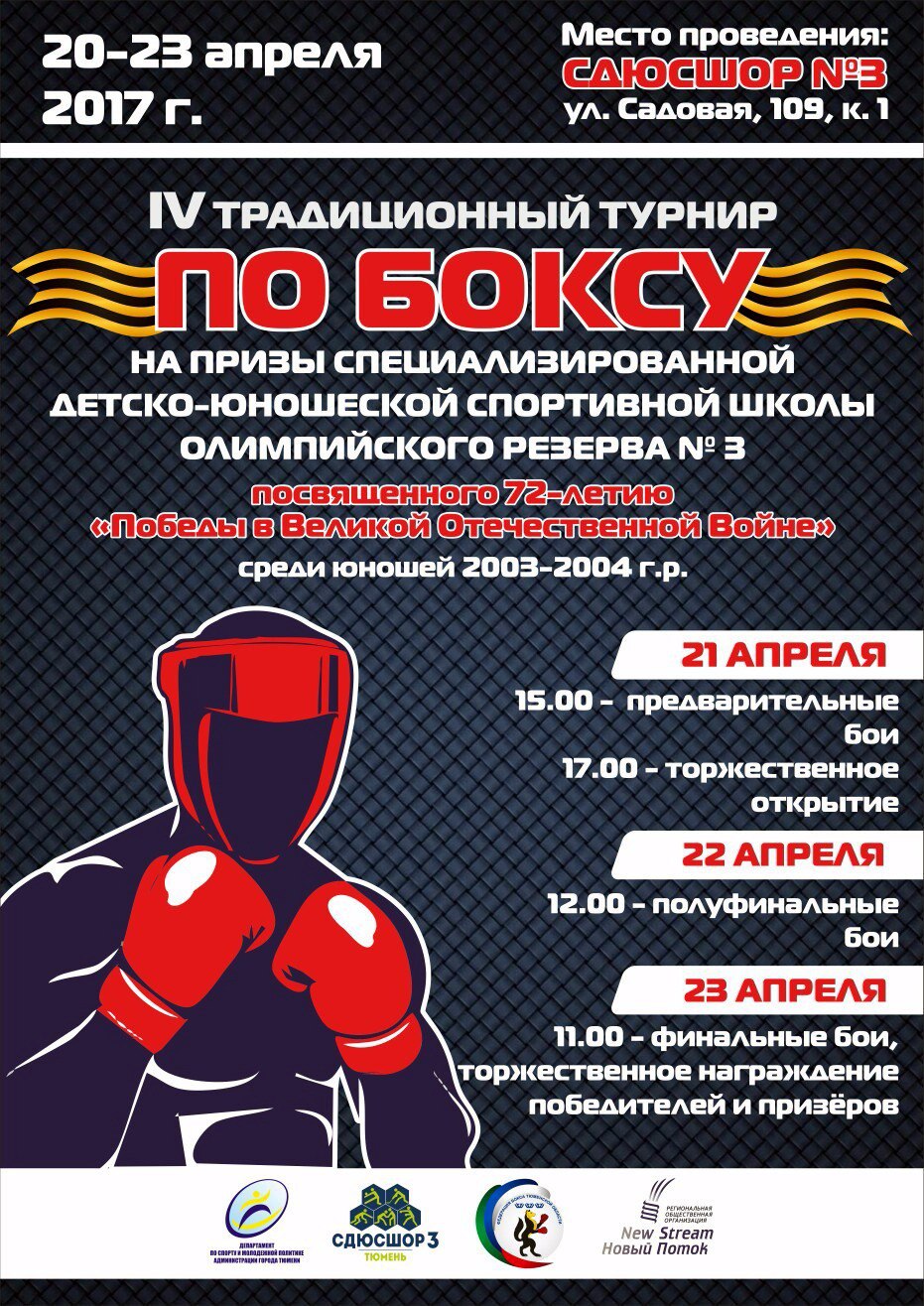 IV традиционный турнир по боксу на призы СДЮСШОР № 3 города Тюмени посвященный 72-летию «Победы в Великой Отечественной Войне» проводился с 20 по 23 апреля 2017 года в городе Тюмени. 20 апреля- день приезда. В соревнованиях приняли участие 74 спортсмена из 4 субъектов и 11 муниципальных образований РФ.Соревнования посетило около 500 зрителей.Состав участников по территориям юноши 13-14 лет (2003-2004 гг.р.)Состав участников по спортивной квалификации юноши 13-14 лет (2003-2004 гг.р.)Состав участников по годам рожденияЗа время соревнований проведено 55 боев, из них закончились победой:С О С Т А ВГЛАВНОЙ СУДЕЙСКОЙ КОЛЛЕГИИ РЕФЕРИ И БОКОВЫЕ СУДЬИ:СУДЕЙСКИЙ ВСПОМОГАТЕЛЬНЫЙ АППАРАТВЫВОДЫ И ПРЕДЛОЖЕНИЯIV традиционный турнир по боксу на призы СДЮСШОР № 3 города Тюмени посвященный 72-летию «Победы в Великой Отечественной Войне» проводился на ринге, установленном                     в соответствии с Правилами соревнований по боксу, в спортивном комплексе «СДЮСШОР № 3» города Тюмени.     Участники, представители команд и судьи размещались в гостиницах города. На месте проведения соревнований работали буфеты. Помещения соответствовали санитарно-гигиеническим нормам.      На торжественном открытии соревнований боксеров приветствовали официальные лица:   Спортсмены показали отличную технико-тактическую и физическую подготовку. Ежедневно с представителями команд, и отдельно с судьями соревнований, проводились совещания, на которых тщательно анализировались результаты проведенных боев, уточнялась единая трактовка различных ситуаций боя и определения победителей.На торжественном закрытии соревнований были вручены специальные призы, которые учредила  Федерация  бокса Тюменской области:«За волю к победе» - Курбанмагомедов Гасан (Вологодская);«За лучшую технико-тактическую подготовку» - Саидов Тимур (Тюмеский р-н, Ембаево);      Судейская коллегия со своими обязанностями справилась, чемпионы определены правильно.                 Примечание: Графики, протоколы соревнований и другая отчетная документация прилагается.IV традиционный турнир по боксу на призы СДЮСШОР № 3 города Тюмени посвященный 72-летию «Победы в Великой Отечественной Войне»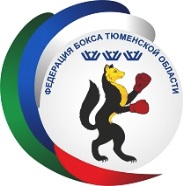 20 – 23 апреля 2017 года                                                                                                                       г. Тюмень, «СДЮСШОР № 3»                 №п\пТЕРРИТОРИЯВсего:Весовые категории (кг) Весовые категории (кг) Весовые категории (кг) Весовые категории (кг) Весовые категории (кг) Весовые категории (кг) Весовые категории (кг) Весовые категории (кг) Весовые категории (кг) Весовые категории (кг) Весовые категории (кг) Весовые категории (кг) Весовые категории (кг) Весовые категории (кг) Весовые категории (кг) Весовые категории (кг) Весовые категории (кг) Весовые категории (кг) Весовые категории (кг) №п\пТЕРРИТОРИЯВсего:38,5I38,5 II4041,54344,546485052 I52 II54565962657276cв.761Вологодская, Вологда5111112Тюменская, Ишим411113Тюменская, Тюмень40631243145121212114Тюменская, Тюменский р-н41125Тюменская, Тобольск116Тюменская, Уватский р-н6112117Тюменская, Ялуторовск2118ХМАО-Югра, Пыть-Ях31119ХМАО-Югра, Х-Мансийск21110ХМАО-Югра, Югорск4111111ЯНАО, Новый Уренгой3111Всего:Всего:748656433556433322312№ п/пСпортивная квалификация всего:Весовые категории (кг)Весовые категории (кг)Весовые категории (кг)Весовые категории (кг)Весовые категории (кг)Весовые категории (кг)Весовые категории (кг)Весовые категории (кг)Весовые категории (кг)Весовые категории (кг)Весовые категории (кг)Весовые категории (кг)Весовые категории (кг)Весовые категории (кг)Весовые категории (кг)Весовые категории (кг)Весовые категории (кг)Весовые категории (кг)Весовые категории (кг)№ п/пСпортивная квалификация всего:38,5 I38,5 II4041,54344,546485052 I52 II54565962657276cв.7611 юн.821112122 юн.16112222221133 юн.3164223112111122114б/р1921211311322                               Всего:                               Всего:748656433556433322312№ п/пГода рождениявсего:Весовые категории (кг)Весовые категории (кг)Весовые категории (кг)Весовые категории (кг)Весовые категории (кг)Весовые категории (кг)Весовые категории (кг)Весовые категории (кг)Весовые категории (кг)Весовые категории (кг)Весовые категории (кг)Весовые категории (кг)Весовые категории (кг)Весовые категории (кг)Весовые категории (кг)Весовые категории (кг)Весовые категории (кг)Весовые категории (кг)Весовые категории (кг)№ п/пГода рождениявсего:38,5I38,5 II4041,54344,546485052 I52 II54565962657276cв.761200338232222424222123122200436633441113241111                       Всего:                       Всего:748256433556433322312-выигрыш по очкамВО-34-победа ввиду явного преимуществаЯП-8-победа ввиду явного преимущества из-за травмыЯП-Т-1-победа ввиду отказа секундантаОТК-1-победа ввиду неявкиНЯ-1IV традиционный турнир по боксу на призы СДЮСШОР № 3 города Тюмени посвященный 72-летию «Победы в Великой Отечественной Войне»20 – 23 апреля 2017 года                                                                                                                       г. Тюмень, «СДЮСШОР № 3»                 ГЛАВН  ГЛАВНЫЙ СУДЬЯ СОРЕВНОВАНИЙ-БУЗОЛИНСЕРГЕЙТЮМЕНЬМК/1КЗАМЕСТИТЕЛЬ ГЛАВНОГО СУДЬИ СОРЕВНОВАНИЙ-БОЖКОЕВГЕНИЙТЮМЕНЬ2КЗАМЕСТИТЕЛЬ ГЛАВНОГО СУДЬИ СОРЕВНОВАНИЙ-МИРЖАЛАЛОВАЛИШЕРТЮМЕНЬ1КЗАМЕСТИТЕЛЬ ГЛАВНОГО СУДЬИ  ПО МЕД. ОБЕСПЕЧЕНИЮ-УСОВАФАИНАТЮМЕНЬГЛАВНЫЙ СЕКРЕТАРЬ СОРЕВНОВАНИЙ-ХРАМОВААНАСТАСИЯТЮМЕНЬ1КВОРОНОВ ЕвгенийТЮМЕНЬТюменская1КШАИПОВ МаратТОБОЛЬСКТюменская1КАБДЫРАХМАНОВСаматТЮМЕНЬТюменская3КСАМЦОВСергейТЮМЕНЬТюменская3ККАДИРОВАлиТЮМЕНЬТюменская3КБРОСЛЕНКОСеменТЮМЕНЬТюменская3КБУРЛАКОВДмитрийТЮМЕНЬТюменская3КНОСКОВМихаилТЮМЕНЬТюменская3КБЫКОВДаниилТЮМЕНЬТюменская3КВАЛИХИННикитаТЮМЕНЬТюменская3КСУДЬЯ-хронометрист-МАМЕДОВСимранТюменьСУДЬЯ-хронометрист-ГУБАЙДУЛЛИНДамирТюменьГлавный судья соревнований                                                                С.В. Бузолинсудья международной категории:                                                               г. ТюменьГлавный секретарь соревнований                                                         А.Н. Храмова      судья первой категории:                                                                                   г. ТюменьIV традиционный турнир по боксу на призы СДЮСШОР № 3 города Тюмени посвященный 72-летию «Победы в Великой Отечественной Войне»20 – 23 апреля 2017 года                                                                                                                       г. Тюмень, «СДЮСШОР № 3»                 Главный судья соревнований                                                                  С.В. Бузолинсудья международной категории:                                                                г. ТюменьГлавный секретарь соревнований                                                           А.Н. Храмова      судья первой категории:                                                                                     г. ТюменьIV традиционный турнир по боксу на призы СДЮСШОР № 3 города Тюмени посвященный 72-летию «Победы в Великой Отечественной Войне»20 – 23 апреля 2017 года                                                                                                                       г. Тюмень, «СДЮСШОР № 3»                 ЮНОШИ 13-14 лет (2003-2004 гг.р.)ЮНОШИ 13-14 лет (2003-2004 гг.р.)ЮНОШИ 13-14 лет (2003-2004 гг.р.)ЮНОШИ 13-14 лет (2003-2004 гг.р.)ЮНОШИ 13-14 лет (2003-2004 гг.р.)Весовая категория 38,5 кг. I гр.Весовая категория 38,5 кг. I гр.Весовая категория 38,5 кг. I гр.Весовая категория 38,5 кг. I гр.Весовая категория 38,5 кг. I гр.I местоХАНХОДЖАЕВ Руслан2003Тюменская, Тюмень-Прибой3 юн.II местоМУСИН Тимур2004Тюменская, Тюмень-Казарово3 юн.III местоСУРМЯТОВ Ярослав2004Тюменская, Тюмень-Прибой3 юн.III местоШАХТАМИРОВ Адам2004Тюменская, Тюмень-Прибой3 юн.Весовая категория 38,5 кг. II гр.Весовая категория 38,5 кг. II гр.Весовая категория 38,5 кг. II гр.Весовая категория 38,5 кг. II гр.Весовая категория 38,5 кг. II гр.I местоКУЛИКОВ Матвей2004Тюменская, Тюмень-СДЮСШОР № 33 юн.II местоВЕДЕРНИКОВ Юрий2003Тюменская, Уватский р-н3 юн.III местоЯСОПОВ Абдула2004Тюменская, Тюмень-Прибой3 юн.III местоБАЙМУРАДОВ Ислам2004ХМАО-Югра, Пыть-Ях2 юн.Весовая категория 40 кг. Весовая категория 40 кг. Весовая категория 40 кг. Весовая категория 40 кг. Весовая категория 40 кг. I местоУЛЯШЕВ Вадим2004Тюменская, Тюмень-Профи1 юн.II местоКРАВЧИНСКИХ Даниил2004Тюменская, Ишим3 юн.III местоМАРКОВ Александр2004Вологодская, Сокол 1 юн.III местоКУВАТОВ Алигаджи2003ЯНАО, Новый Уренгой2 юн.Весовая категория 41,5 кг. Весовая категория 41,5 кг. Весовая категория 41,5 кг. Весовая категория 41,5 кг. Весовая категория 41,5 кг. I местоРЫБКА Святослав2003Тюменская, Уватский р-н3 юн.II местоБАТМАНОВ Глеб2004ХМАО-Югра, Югорскб/рIII местоФЁДОРОВ Владислав2004Тюменская, Тюмень-Прибой2 юн.III местоМАСЛОВ Егор2004Вологодская, Сокол2 юн.Весовая категория 43 кг. Весовая категория 43 кг. Весовая категория 43 кг. Весовая категория 43 кг. Весовая категория 43 кг. I местоАЛЕКСЕЕНКО Денис2004Тюменская, Тюмень-Пламя3 юн.II местоМАКАРЯН Шота2004Тюменская, Тюмень-Прибой3 юн.III местоИЛЬИНЫХ Назар2004Тюменская, Тюмень-СДЮСШОР № 33 юн.III местоРЖАНИКОВ Илья2004Тюменская, Тюмень-СДЮСШОР № 3б/рВесовая категория 44,5 кг. Весовая категория 44,5 кг. Весовая категория 44,5 кг. Весовая категория 44,5 кг. Весовая категория 44,5 кг. I местоНАУМОВ Александр2003Тюменская, Тюмень-Профи1 юн.II местоМЕЛКОНЯН Артур2004Тюменская, Тюмень-СДЮСШОР № 33 юн.III местоАБРАМОВ Иван2003Тюменская, Тюмень-Прибойб/рВесовая категория 46 кг.Весовая категория 46 кг.Весовая категория 46 кг.Весовая категория 46 кг.Весовая категория 46 кг.I местоКУРБАНМАГОМЕДОВ Гасан2003Вологодская, Череповец1 юн.II местоМАМЕДОВ Реван2003Тюменская, Тюмень-СДЮСШОР № 33 юн.III местоАНИКИН Александр2004ХМАО-Югра, Ханты-Мансийск2 юн.Весовая категория 48 кг.Весовая категория 48 кг.Весовая категория 48 кг.Весовая категория 48 кг.Весовая категория 48 кг.I местоРУСАКОВ Кирилл2003Тюменская, Ялуторовск1 юн.II местоМЕЛЬНИЧЕНКО Леонид2003Тюменская, Тюмень-Прибой3 юн.III местоМЕДВЕДЕВ Алексей2004Тюменская, Тюмень-Прибойб/рIII местоКУЦЕНКО Петр2003Тюменская, Тюмень-Прибойб/рВесовая категория 50 кг.Весовая категория 50 кг.Весовая категория 50 кг.Весовая категория 50 кг.Весовая категория 50 кг.I местоКУЛДАШЕВ Хушдил2004Тюменская, Тюмень-Прибой2 юн.II местоШОЛОХОВ Никита2003Тюменская, Тюмень-СДЮСШОР № 32 юн.III местоГЕРАСИМОВИЧ Олег2004Тюменская, Тюмень-СДЮСШОР № 3б/рIII местоМАДЕЕВ Ильнар2003Тюменская, Тюмень-Казрово3 юн.Главный судья соревнований                                                                  С.В. Бузолинсудья международной категории:                                                                г. ТюменьГлавный секретарь соревнований                                                         А.Н. Храмова      судья первой категории:                                                                                   г. ТюменьIV традиционный турнир по боксу на призы СДЮСШОР № 3 города Тюмени посвященный 72-летию «Победы в Великой Отечественной Войне»20 – 23 апреля 2017 года                                                                                                                       г. Тюмень, «СДЮСШОР № 3»                 ЮНОШИ 13-14 лет (2003-2004 гг.р.)ЮНОШИ 13-14 лет (2003-2004 гг.р.)ЮНОШИ 13-14 лет (2003-2004 гг.р.)ЮНОШИ 13-14 лет (2003-2004 гг.р.)ЮНОШИ 13-14 лет (2003-2004 гг.р.)Весовая категория 52 кг. I гр.Весовая категория 52 кг. I гр.Весовая категория 52 кг. I гр.Весовая категория 52 кг. I гр.Весовая категория 52 кг. I гр.I местоПИСАНЮК Павел2003ЯНАО, Новый Уренгой2 юн.II местоВОВК Кирилл2003Тюменская, Тобольск1 юн.III местоВАЛИЕВ Дамир2003Тюменская, Ялуторовск1 юн.III местоАВДОНИЧЕВ Богдан2003Вологодская, Череповец2 юн.Весовая категория 52 кг. II гр.Весовая категория 52 кг. II гр.Весовая категория 52 кг. II гр.Весовая категория 52 кг. II гр.Весовая категория 52 кг. II гр.I местоБРИНДАС Владислав2004Тюменская, Ялуторовск3 юн.II местоЛУКАШ Данил 2004ХМАО-Югра, Югорскб/рIII местоБАТОВ Никита2004Тюменская, Тюмень-Прибойб/рIII местоГУСЕЙНОВ Нурлан2004Тюменская, Тюмень-СДЮСШОР № 3б/рВесовая категория 54 кг. Весовая категория 54 кг. Весовая категория 54 кг. Весовая категория 54 кг. Весовая категория 54 кг. I местоАБДЫКОДЫРОВ Сапар2004ХМАО-Югра, Югорскб/рII местоПОСОХОВ Семён2003Тюменская, Тюмень-СДЮСШОР № 33 юн.III местоДАВЫДОВ Данил2003Тюменская, Уватский р-нб/рВесовая категория 56 кг. Весовая категория 56 кг. Весовая категория 56 кг. Весовая категория 56 кг. Весовая категория 56 кг. I местоЕКИМОВ Андрей2003Вологодская, Вологда1 юн.II местоИСАКОВ Ильнар2004ХМАО-Югра, Пыть-Ях2 юн.III местоКУЛЬМАМЕТОВ Денис2003Тюменская,Тюменский р-н-Каскара2 юн.Весовая категория 59 кг. Весовая категория 59 кг. Весовая категория 59 кг. Весовая категория 59 кг. Весовая категория 59 кг. I местоМАРКЕЛОВ Данил2003Тюменская, Тюмень-СДЮСШОР № 32 юн.II местоНОВИКОВ Владимир2003ЯНАО, Новый Уренгой2 юн.III местоОКИПНОЙ Данил2004Тюменская, Тюмень-СДЮСШОР № 33 юн.Весовая категория 62 кг. Весовая категория 62 кг. Весовая категория 62 кг. Весовая категория 62 кг. Весовая категория 62 кг. I местоИГИБАЕВ Алихан2004Тюменская, Ишим3 юн.II местоПЛАКСИН Роберт 2003Тюменская, Тюмень-Казарово3 юн.Весовая категория 65 кг.Весовая категория 65 кг.Весовая категория 65 кг.Весовая категория 65 кг.Весовая категория 65 кг.I местоСАИДОВ Тимур2003Тюменская, Тюменский р-н, Ембаево2 юн.II местоГРЕЧЕНКО Андрей2003Тюменская, Тюменский р-н, Каскара2 юн.Весовая категория 72 кг.Весовая категория 72 кг.Весовая категория 72 кг.Весовая категория 72 кг.Весовая категория 72 кг.I местоГАДЖИЕВ Гаджи2003Тюменская, Тюмень-Прибой2 юн.II местоФИЛИППОВ Дмитрий2003Тюменская, Тюмень-Казаровоб/рIII местоХАШОВ Егор2003Тюменская, Уватский р-нб/рВесовая категория 76 кг.Весовая категория 76 кг.Весовая категория 76 кг.Весовая категория 76 кг.Весовая категория 76 кг.I местоМИНИН Кирилл2003Тюменская, Тюмень-СДЮСШОР № 33 юн.Весовая категория св.76 кг.Весовая категория св.76 кг.Весовая категория св.76 кг.Весовая категория св.76 кг.Весовая категория св.76 кг.I местоТЮПИН Никита2003Тюменская, Ишим2 юн.II местоПАДЕРИН Дмитрий2003Тюменская, Тюмень-СДЮСШОР № 33 юн.Главный судья соревнований                                                             А.И. Дедюхинсудья республиканской категории:                                                               г. ТюменьГлавный секретарь соревнований                                                         А.Н. Храмова      судья первой категории:                                                                                   г. ТюменьIV традиционный турнир по боксу на призы СДЮСШОР № 3 города Тюмени посвященный 72-летию «Победы в Великой Отечественной Войне»20 – 23 апреля 2017 года                                                                                                                       г. Тюмень, «СДЮСШОР № 3»                 ВЕСОВАЯ КАТЕГОРИЯ 38,5 кг I гр.1ЗАКАЕВ Рамзан2005ХМАО-Югра, Пыть-Ях3 юн.МУСИН2МУСИН Тимур20040:3Тюменская, Тюмень-Казарово3 юн.МУСИНМУСИН3СУРМЯТОВ Ярослав20043:03:0Тюменская, Тюмень-Прибой3 юн.СУРМЯТОВ4СТОЙЛОВ Егор20042:1Тюменская, Тюмень-Казаровоб/рХАНХОДЖАЕВ5ПЕРЕЦ Никита20031:2ХМАО-Югра, Югорскб/рШАХТАМИРОВ6ШАХТАМИРОВ Адам20040:3Тюменская, Тюмень-Прибой3 юн.ХАНХОДЖАЕВХАНХОДЖАЕВ7ХАНХОДЖАЕВ Руслан20030:30:3Тюменская, Тюмень-Прибой3 юн.ХАНХОДЖАЕВ8МАДЕЕВ Ильяр20043:0Тюменская, Тюмень-Казарово3 юн.21.04.201721.04.201721.04.201721.04.201722.04.201723.04.2017ВЕСОВАЯ КАТЕГОРИЯ 38,5 кг II гр.5ЯСОПОВ АбдулаЯСОПОВ АбдулаЯСОПОВ Абдула20042004Тюменская, Тюмень-ПрибойТюменская, Тюмень-ПрибойТюменская, Тюмень-Прибой3 юн.3 юн.ВЕДЕРНИКОВ6ВЕДЕРНИКОВ ЮрийВЕДЕРНИКОВ ЮрийВЕДЕРНИКОВ Юрий20032003ЯП-Т 2 р.Тюменская, Уватский р-нТюменская, Уватский р-нТюменская, Уватский р-н3 юн.3 юн.1КУЛИКОВ МатвейКУЛИКОВ МатвейКУЛИКОВ Матвей2004КУЛИКОВТюменская, Тюмень-СДЮСШОР № 3Тюменская, Тюмень-СДЮСШОР № 3Тюменская, Тюмень-СДЮСШОР № 33 юн.КУЛИКОВКУЛИКОВ1:22СИРАЧЕВ РенальСИРАЧЕВ РенальСИРАЧЕВ Реналь20033:03:0Тюменская, Тюмень-КазаровоТюменская, Тюмень-КазаровоТюменская, Тюмень-Казарово3 юн.КУЛИКОВ3АЗАМАТОВ АлмазАЗАМАТОВ АлмазАЗАМАТОВ Алмаз20033:0Тюменская, Тюменский р-н, КаскараТюменская, Тюменский р-н, КаскараТюменская, Тюменский р-н, Каскараб/рБАЙМУРАДОВБАЙМУРАДОВ4БАЙМУРАДОВ ИсламБАЙМУРАДОВ ИсламБАЙМУРАДОВ Ислам20040:30:3ХМАО-Югра, Пыть-ЯхХМАО-Югра, Пыть-ЯхХМАО-Югра, Пыть-Ях2 юн.21.04.201721.04.201721.04.201721.04.201721.04.201721.04.201721.04.201722.04.201722.04.201723.04.2017ВЕСОВАЯ КАТЕГОРИЯ 40 кг 3МАРКОВ АлександрМАРКОВ АлександрМАРКОВ Александр2004Вологодская, СоколВологодская, СоколВологодская, Сокол1 юн.КРАВЧИНСКИХ4КРАВЧИНСКИХ ДаниилКРАВЧИНСКИХ ДаниилКРАВЧИНСКИХ Даниил20040:3Тюменская, ИшимТюменская, ИшимТюменская, Ишим3 юн.УЛЯШЕВ5КУВАТОВ АлигаджиКУВАТОВ АлигаджиКУВАТОВ Алигаджи20030:3ЯНАО, Новый УренгойЯНАО, Новый УренгойЯНАО, Новый Уренгой2 юн.УЛЯШЕВ1МАКАРОВ СергейМАКАРОВ СергейМАКАРОВ Сергей20030:3Тюменская, Уватский р-нТюменская, Уватский р-нТюменская, Уватский р-н 3 юн.УЛЯШЕВУЛЯШЕВ2УЛЯШЕВ ВадимУЛЯШЕВ ВадимУЛЯШЕВ Вадим2004ЯП 2 р.ЯП 2 р.Тюменская, Тюмень-ПрофиТюменская, Тюмень-ПрофиТюменская, Тюмень-Профи1 юн.21.04.201721.04.201721.04.201721.04.201721.04.201721.04.201722.04.201722.04.201723.04.2017IV традиционный турнир по боксу на призы СДЮСШОР № 3 города Тюмени посвященный 72-летию «Победы в Великой Отечественной Войне»20 – 23 апреля 2017 года                                                                                                                       г. Тюмень, «СДЮСШОР № 3»                 ВЕСОВАЯ КАТЕГОРИЯ 41,5 кг 5ФЁДОРОВ ВладиславФЁДОРОВ ВладиславФЁДОРОВ Владислав20042004Тюменская, Тюмень-ПрибойТюменская, Тюмень-ПрибойТюменская, Тюмень-Прибой2 юн.2 юн.БАТМАНОВ6БАТМАНОВ ГлебБАТМАНОВ ГлебБАТМАНОВ Глеб200420041:2ХМАО-Югра, ЮгорскХМАО-Югра, ЮгорскХМАО-Югра, Югорскб/рб/р1ХАРЧЕНКО НикитаХАРЧЕНКО НикитаХАРЧЕНКО Никита2004РЫБКАТюменская, Уватский р-нТюменская, Уватский р-нТюменская, Уватский р-нб/рМАСЛОВМАСЛОВ0:32МАСЛОВ ЕгорМАСЛОВ ЕгорМАСЛОВ Егор2004ЯП 1 р.ЯП 1 р.Вологодская, СоколВологодская, СоколВологодская, Сокол2 юн.РЫБКА3МЕТЕЛЕВ ДмитрийМЕТЕЛЕВ ДмитрийМЕТЕЛЕВ Дмитрий20030:3Тюменская, Тюмень-СДЮСШОР № 3Тюменская, Тюмень-СДЮСШОР № 3Тюменская, Тюмень-СДЮСШОР № 33 юн.РЫБКАРЫБКА4РЫБКА СвятославРЫБКА СвятославРЫБКА Святослав20030:30:3Тюменская, Уватский р-нТюменская, Уватский р-нТюменская, Уватский р-н3 юн.21.04.201721.04.201721.04.201721.04.201721.04.201721.04.201721.04.201722.04.201722.04.201723.04.2017ВЕСОВАЯ КАТЕГОРИЯ 43 кг 1ИЛЬИНЫХ Назар2004Тюменская, Тюмень-СДЮСШОР № 33 юн.АЛЕКСЕЕНКО2АЛЕКСЕЕНКО Денис20040:3Тюменская, Тюмень-Пламя3 юн.АЛЕКСЕЕНКО3МАКАРЯН Шота20043:0Тюменская, Тюмень-Прибой3 юн.МАКАРЯН4РЖАНИКОВ Илья2004ЯП 2 р.Тюменская, Тюмень-СДЮСШОР № 3б/р21.04.201721.04.201721.04.201721.04.201723.04.2017ВЕСОВАЯ КАТЕГОРИЯ 44,5 кг 3НАУМОВ АлександрНАУМОВ АлександрНАУМОВ Александр20032003Тюменская, Тюмень-ПрофиТюменская, Тюмень-ПрофиТюменская, Тюмень-Профи1 юн.1 юн.НАУМОВ1МЕЛКОНЯН АртурМЕЛКОНЯН АртурМЕЛКОНЯН Артур20042:1Тюменская, Тюмень-СДЮСШОР № 3Тюменская, Тюмень-СДЮСШОР № 3Тюменская, Тюмень-СДЮСШОР № 33 юн.МЕЛКОНЯНМЕЛКОНЯН2АБРАМОВ ИванАБРАМОВ ИванАБРАМОВ Иван2003ЯП 2 р.ЯП 2 р.Тюменская, Тюмень-ПрибойТюменская, Тюмень-ПрибойТюменская, Тюмень-Прибойб/р21.04.201721.04.201721.04.201721.04.201721.04.201721.04.201721.04.201723.04.201723.04.2017ВЕСОВАЯ КАТЕГОРИЯ 46 кг3МАМЕДОВ РеванМАМЕДОВ РеванМАМЕДОВ Реван20032003Тюменская, Тюмень-СДЮСШОР № 3Тюменская, Тюмень-СДЮСШОР № 3Тюменская, Тюмень-СДЮСШОР № 32 юн.2 юн.КУРБАНМАГОМЕДОВ1АНИКИН АлександрАНИКИН АлександрАНИКИН Александр20041:2ХМАО-Югра, Ханты-МансийскХМАО-Югра, Ханты-МансийскХМАО-Югра, Ханты-Мансийск2 юн.КУРБАНМАГОМЕДОВКУРБАНМАГОМЕДОВ2КУРБАНМАГОМЕДОВ ГасанКУРБАНМАГОМЕДОВ ГасанКУРБАНМАГОМЕДОВ Гасан20030:30:3Вологодская, ЧереповецВологодская, ЧереповецВологодская, Череповец1 юн.21.04.201721.04.201721.04.201721.04.201721.04.201721.04.201721.04.201723.04.201723.04.2017IV традиционный турнир по боксу на призы СДЮСШОР № 3 города Тюмени посвященный 72-летию «Победы в Великой Отечественной Войне»20 – 23 апреля 2017 года                                                                                                                       г. Тюмень, «СДЮСШОР № 3»                 ВЕСОВАЯ КАТЕГОРИЯ 48 кг 3МЕДВЕДЕВ АлексейМЕДВЕДЕВ АлексейМЕДВЕДЕВ Алексей2004Тюменская, Тюмень-ПрибойТюменская, Тюмень-ПрибойТюменская, Тюмень-Прибойб/рМЕЛЬНИЧЕНКО4МЕЛЬНИЧЕНКО ЛеонидМЕЛЬНИЧЕНКО ЛеонидМЕЛЬНИЧЕНКО Леонид20030:3Тюменская, Тюмень-ПрибойТюменская, Тюмень-ПрибойТюменская, Тюмень-Прибой3 юн.		РУСАКОВ5КУЦЕНКО ПетрКУЦЕНКО ПетрКУЦЕНКО Петр20030:3Тюменская, Тюмень-ПрибойТюменская, Тюмень-ПрибойТюменская, Тюмень-Прибойб/р		РУСАКОВ1РУСАКОВ КириллРУСАКОВ КириллРУСАКОВ Кирилл2003ЯП 3 р.Тюменская, ЯлуторовскТюменская, ЯлуторовскТюменская, Ялуторовск 1 юн.		РУСАКОВ		РУСАКОВ2ЗАВОРОХИН МаксимЗАВОРОХИН МаксимЗАВОРОХИН Максим2003ЯП 3 р.ЯП 3 р.Тюменская, Тюмень-ПрибойТюменская, Тюмень-ПрибойТюменская, Тюмень-Прибойб/р21.04.201721.04.201721.04.201721.04.201721.04.201721.04.201722.04.201722.04.201723.04.2017ВЕСОВАЯ КАТЕГОРИЯ 50 кг 3ГЕРАСИМОВИЧ ОлегГЕРАСИМОВИЧ ОлегГЕРАСИМОВИЧ Олег2004Тюменская, Тюмень-СДЮСШОР № 3Тюменская, Тюмень-СДЮСШОР № 3Тюменская, Тюмень-СДЮСШОР № 3б/рКУЛДАШЕВ4КУЛДАШЕВ ХушдилКУЛДАШЕВ ХушдилКУЛДАШЕВ Хушдил20040:3Тюменская, Тюмень-ПрибойТюменская, Тюмень-ПрибойТюменская, Тюмень-Прибой2 юн.КУЛДАШЕВ5МАДЕЕВ ИльнарМАДЕЕВ ИльнарМАДЕЕВ Ильнар20033:0Тюменская, Тюмень-КазаровоТюменская, Тюмень-КазаровоТюменская, Тюмень-Казарово3 юн.ШОЛОХОВ1ШОЛОХОВ НикитаШОЛОХОВ НикитаШОЛОХОВ Никита2003НЯТюменская, Тюмень-СДЮСШОР № 3Тюменская, Тюмень-СДЮСШОР № 3Тюменская, Тюмень-СДЮСШОР № 3 2 юн.ШОЛОХОВШОЛОХОВ2КУЛДАШЕВ ХушбахтКУЛДАШЕВ ХушбахтКУЛДАШЕВ Хушбахт20042:12:1Тюменская, Тюмень-ПрибойТюменская, Тюмень-ПрибойТюменская, Тюмень-Прибой3 юн.21.04.201721.04.201721.04.201721.04.201721.04.201721.04.201722.04.201722.04.201723.04.2017ВЕСОВАЯ КАТЕГОРИЯ 52 кг I гр. 5ВАЛИЕВ ДамирВАЛИЕВ ДамирВАЛИЕВ Дамир20032003Тюменская, ЯлуторовскТюменская, ЯлуторовскТюменская, Ялуторовск1 юн.1 юн.ПИСАНЮК6ПИСАНЮК ПавелПИСАНЮК ПавелПИСАНЮК Павел200320031:2ЯНАО, Новый УренгойЯНАО, Новый УренгойЯНАО, Новый Уренгой2 юн.2 юн.1ВОВК КириллВОВК КириллВОВК Кирилл2003ПИСАНЮКТюменская, ТобольскТюменская, ТобольскТюменская, Тобольск1 юн.ВОВКВОВК1:22ЕРЁМИН АртёмЕРЁМИН АртёмЕРЁМИН Артём20043:03:0ХМАО-Югра, Ханты-МансийскХМАО-Югра, Ханты-МансийскХМАО-Югра, Ханты-Мансийскб/рВОВК3САЙФИЕВ ЧингизСАЙФИЕВ ЧингизСАЙФИЕВ Чингиз20042:1Тюменская, Тюмень-СДЮСШОР № 3Тюменская, Тюмень-СДЮСШОР № 3Тюменская, Тюмень-СДЮСШОР № 33 юн.АВДОНИЧЕВАВДОНИЧЕВ4АВДОНИЧЕВ БогданАВДОНИЧЕВ БогданАВДОНИЧЕВ Богдан2003ОТК 1 р.ОТК 1 р.Вологодская, ЧереповецВологодская, ЧереповецВологодская, Череповец2 юн.21.04.201721.04.201721.04.201721.04.201721.04.201721.04.201721.04.201722.04.201722.04.201723.04.2017ВЕСОВАЯ КАТЕГОРИЯ 52 кг II гр.1БРИНДАС Владислав2004Тюменская, Ишим3 юн.БРИНДАС2БАТОВ Никита20043:0Тюменская, Тюмень-Прибойб/рБРИНДАСБРИНДАСБРИНДАС3ЛУКАШ Данил2004ОТК 1 р.ОТК 1 р.ОТК 1 р.ХМАО-Югра, Югорскб/рЛУКАШ4ГУСЕЙНОВ Нурлан20043:0Тюменская, Тюмень-СДЮСШОР № 3б/р21.04.201721.04.201721.04.201721.04.201723.04.2017IV традиционный турнир по боксу на призы СДЮСШОР № 3 города Тюмени посвященный 72-летию «Победы в Великой Отечественной Войне»IV традиционный турнир по боксу на призы СДЮСШОР № 3 города Тюмени посвященный 72-летию «Победы в Великой Отечественной Войне»IV традиционный турнир по боксу на призы СДЮСШОР № 3 города Тюмени посвященный 72-летию «Победы в Великой Отечественной Войне»IV традиционный турнир по боксу на призы СДЮСШОР № 3 города Тюмени посвященный 72-летию «Победы в Великой Отечественной Войне»IV традиционный турнир по боксу на призы СДЮСШОР № 3 города Тюмени посвященный 72-летию «Победы в Великой Отечественной Войне»IV традиционный турнир по боксу на призы СДЮСШОР № 3 города Тюмени посвященный 72-летию «Победы в Великой Отечественной Войне»IV традиционный турнир по боксу на призы СДЮСШОР № 3 города Тюмени посвященный 72-летию «Победы в Великой Отечественной Войне»IV традиционный турнир по боксу на призы СДЮСШОР № 3 города Тюмени посвященный 72-летию «Победы в Великой Отечественной Войне»20 – 23 апреля 2017 года                                                                                                                       г. Тюмень, «СДЮСШОР № 3»                 20 – 23 апреля 2017 года                                                                                                                       г. Тюмень, «СДЮСШОР № 3»                 20 – 23 апреля 2017 года                                                                                                                       г. Тюмень, «СДЮСШОР № 3»                 20 – 23 апреля 2017 года                                                                                                                       г. Тюмень, «СДЮСШОР № 3»                 20 – 23 апреля 2017 года                                                                                                                       г. Тюмень, «СДЮСШОР № 3»                 20 – 23 апреля 2017 года                                                                                                                       г. Тюмень, «СДЮСШОР № 3»                 20 – 23 апреля 2017 года                                                                                                                       г. Тюмень, «СДЮСШОР № 3»                 20 – 23 апреля 2017 года                                                                                                                       г. Тюмень, «СДЮСШОР № 3»                 ВЕСОВАЯ КАТЕГОРИЯ 54 кг 3ПОСОХОВ СемёнПОСОХОВ СемёнПОСОХОВ Семён20032003Тюменская, Тюмень-СДЮСШОР № 3Тюменская, Тюмень-СДЮСШОР № 3Тюменская, Тюмень-СДЮСШОР № 33 юн.3 юн.АБДЫКОДЫРОВ1ДАВЫДОВ ДанилДАВЫДОВ ДанилДАВЫДОВ Данил2003ОТК 2 р.Тюменская, Уватский р-нТюменская, Уватский р-нТюменская, Уватский р-нб/рАБДЫКОДЫРОВАБДЫКОДЫРОВ2АБДЫКОДЫРОВ СапарАБДЫКОДЫРОВ СапарАБДЫКОДЫРОВ Сапар2004ЯП 1 р.ЯП 1 р.ХМАО-Югра, ЮгорскХМАО-Югра, ЮгорскХМАО-Югра, Югорскб/р21.04.201721.04.201721.04.201721.04.201721.04.201721.04.201721.04.201723.04.201723.04.2017ВЕСОВАЯ КАТЕГОРИЯ 56 кг 3ИСАКОВ ИльнарИСАКОВ ИльнарИСАКОВ Ильнар20042004ХМАО-Югра, Пыть-ЯхХМАО-Югра, Пыть-ЯхХМАО-Югра, Пыть-Ях2 юн.2 юн.ИСАКОВ1ЕКИМОВ АндрейЕКИМОВ АндрейЕКИМОВ Андрей2003ОТК 2 р.Вологодская, ВологдаВологодская, ВологдаВологодская, Вологда1 юн.ЕКИМОВЕКИМОВ2КУЛЬМАМЕТОВ ДенисКУЛЬМАМЕТОВ ДенисКУЛЬМАМЕТОВ Денис20032:12:1Тюменская, Тюменский р-н, КаскараТюменская, Тюменский р-н, КаскараТюменская, Тюменский р-н, Каскара2 юн.22.04.201722.04.201722.04.201722.04.201722.04.201722.04.201722.04.201723.04.201723.04.2017ВЕСОВАЯ КАТЕГОРИЯ 59 кг 3МАРКЕЛОВ ДанилМАРКЕЛОВ ДанилМАРКЕЛОВ Данил20032003Тюменская, Тюмень-СДЮСШОР № 3Тюменская, Тюмень-СДЮСШОР № 3Тюменская, Тюмень-СДЮСШОР № 32 юн.2 юн.МАРКЕЛОВ1ОКИПНОЙ ДанилОКИПНОЙ ДанилОКИПНОЙ Данил20043:0Тюменская, Тюмень-СДЮСШОР № 3Тюменская, Тюмень-СДЮСШОР № 3Тюменская, Тюмень-СДЮСШОР № 33 юн.НОВИКОВНОВИКОВ2НОВИКОВ ВладимирНОВИКОВ ВладимирНОВИКОВ Владимир20030:30:3ЯНАО, Новый УренгойЯНАО, Новый УренгойЯНАО, Новый Уренгой2 юн.22.04.201722.04.201722.04.201722.04.201722.04.201722.04.201722.04.201723.04.201723.04.2017ВЕСОВАЯ КАТЕГОРИЯ 62 кг 1ПЛАКСИН Роберт2003Тюменская, Тюмень- Казарово3 юн.ИГИБАЕВ2ИГИБАЕВ Алихан2004НЯТюменская, Ишим3 юн.23.04.2017ВЕСОВАЯ КАТЕГОРИЯ 65 кг 1САИДОВ Тимур2003Тюменская, Тюменский р-н-Ембаево2 юн.САИДОВ2ГРЕЧЕНКО Андрей20031:2Тюменская, Тюменский р-н-Каскара2 юн.23.04.2017IV традиционный турнир по боксу на призы СДЮСШОР № 3 города Тюмени посвященный 72-летию «Победы в Великой Отечественной Войне»20 – 23 апреля 2017 года                                                                                                                       г. Тюмень, «СДЮСШОР № 3»                 ВЕСОВАЯ КАТЕГОРИЯ 72 кг 3ГАДЖИЕВ ГаджиГАДЖИЕВ ГаджиГАДЖИЕВ Гаджи20032003Тюменская, Тюмень-ПрибойТюменская, Тюмень-ПрибойТюменская, Тюмень-Прибой2 юн.2 юн.ГАДЖИЕВ1ХАШОВ ЕгорХАШОВ ЕгорХАШОВ Егор2003НЯТюменская, Уватский р-нТюменская, Уватский р-нТюменская, Уватский р-нб/рФИЛИППОВФИЛИППОВ2ФИЛИППОВ ДмитрийФИЛИППОВ ДмитрийФИЛИППОВ Дмитрий2003ЯП 1 р.ЯП 1 р.Тюменская, Тюмень- КазаровоТюменская, Тюмень- КазаровоТюменская, Тюмень- Казаровоб/р22.04.201722.04.201722.04.201722.04.201722.04.201722.04.201722.04.201723.04.201723.04.2017ВЕСОВАЯ КАТЕГОРИЯ 76 кг МИНИН КириллМИНИН Кирилл2003Тюменская, Тюмень-СДЮСШОР № 3Тюменская, Тюмень-СДЮСШОР № 33 юн.ВЕСОВАЯ КАТЕГОРИЯ св. 76 кг 1ПАДЕРИН Дмитрий2003Тюменская, Тюмень-СДЮСШОР № 33 юн.ТЮПИН2ТЮПИН Никита20030:3Тюменская, Ишим2 юн.23.04.2017Главный судья соревнований                                                                С.В. Бузолинсудья международной категории:                                                               г. ТюменьГлавный секретарь соревнований                                                         А.Н. Храмова      судья первой категории:                                                                                   г. Тюмень